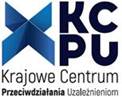 PYTANIA EGZAMINACYJNE DLA OSÓB UBIEGAJĄCYCH 
SIĘ O CERTYFIKAT KONSULTANTA/SPECJALISTY W OBSZARZE PRZECIWDZIAŁANIA PRZEMOCY W RODZINIETest jednokrotnego wyboru1. Zespół dziecka maltretowanego wprowadził/a:a)  Walker; b) Marshall; c) Kempe.2.  Syndrom sztokholmski to:a) składowa wyuczonej bezradności wobec zachowania sprawcy;b) syndrom uogólnionego lęku wobec sprawcy;c) syndrom paradoksalnej wdzięczności i fascynacji osobą  sprawcy.3. Przemoc gorąca to:a) przemoc ekonomiczna;b) przemoc u podłoża, której leżą wzorce zachowań w rodzinie;c) przemoc, u podłoża której leży doświadczenie utraty kontroli nad emocjami - gniewu i tym samym nad  zachowaniem.4. Epizody „flash back” występują w:a)  zespole wyuczonej bezradności;b) zespole zaburzeń stresu pourazowego;c) zespole Munchausena.5. Im wcześniej dziecko doznaje przemocy tym większe są konsekwencje przemocy dla jego rozwoju i późniejszego funkcjonowania:a) tak, gdyż zaburzone zostały podstawowe zadania rozwojowe wieku niemowlęcego – budowanie przywiązania i poczucia bezpieczeństwa;b) nie, złe doświadczenia z wczesnego dzieciństwa zostaną wyparte;c) wiek nie ma znaczenia.6. Mechanizm cyklu przemocy odnosi się przede wszystkim do:a) przemocy między dorosłymi partnerami;b) przemocy rodziców wobec dzieci;c) wyłącznie przemocy wobec osób starszych.7. Metody stosowane w „praniu mózgu” stanowią istotę  przemocy:a) seksualnej;b) psychicznej;c) fizycznej.8. Która z poniższych sytuacji może wskazywać na podwyższone ryzyko doświadczenia przemocy przez osoby starsze:a) zły stan zdrowia i funkcjonalne zaburzenia u osób starszych;b) kontakty z innymi osobami w podobnym wieku;c) przejście na emeryturę.9. Etapy procesu wiktymizacji to:a) burzenie utrwalonych przekonań, wtórne zranienie, przyjęcie tożsamości osoby doznającej przemocy;b) wyuczona bezradność, wtórne zranienie, ja-kontra inni;c) zburzenie wizji życia, lęk społeczny, pogłębienie tożsamości osoby doznającej przemocy.10. Styl  przywiązania, który w największym stopniu koreluje 
ze stosowaniem przemocy w bliskich związkach w dorosłym życiu 
wg Donalda Duttona i Kim Bartholomew to: a)  styl bezpieczny;b) lękowo – unikający;c)  lękowy – ambiwalentny.11. Typ złożony tzw. Trauma złożona powstaje:a) w wyniku  traumatycznego doświadczenia o charakterze jednorazowym 
i zakończonym;b) jako skutek nieumyślnego działania człowieka;c) jako konsekwencja intencjonalnego, świadomego, powtarzalnego procesu  krzywdzenia człowieka, zwykle przez osobę bliską.12. Zjawisko wyuczonej bezradności zostało opisane przez:a) Walker;b) Bandurę;c) Seligmana.13. W rozmowie prowadzonej w duchu dialogu motywującego z osobami doświadczającymi przemocy w rodzinie często stosuje się dowartościowania, których celem jest  pokazanie naszemu rozmówcy jego mocnych stron. Jednakże dowartościowań nie należy stosować w rozmowie z osobami stosującymi przemocy:a) tak to prawda, sprawca jest osobą, która ma przekonanie, że wszystko robi 
i wie najlepiej, zatem w rozmowie z nim trzeba się skupić na pokazaniu mu jego słabych a nie mocnych stron;b) nie, dowartościowania powinniśmy stosować także w rozmowie z osobą stosującą przemoc.  Oczekujemy od niej wprowadzenia zmian w swoim życiu – polegających na nie stosowaniu przemocy. Dowartościowania mogą pomóc jej dostrzec zasoby, cechy pomocne przy wprowadzaniu tych zmian;c) tak, dowartościowania należy stosować także w rozmowach z osobami stosującymi przemoc jednakże zawsze trzeba równoważyć je wypowiedziami na temat tego ile bliscy od niego wycierpieli. Żeby mu pokazać jak nieumiejętnie wykorzystuje swoje mocne strony.14. Rozmowę z osobą, która zgłasza problem doznawania przemocy trzeba prowadzić w taki sposób aby zweryfikować podawane przez nią informacje dotyczące przemocy:a)  tak, bardzo ważne jest zadawanie takich pytań, które uwiarygodnią historię naszego rozmówcy oraz spytanie czy są osoby, które mogą ją potwierdzić;b) nie,  rozmowę trzeba prowadzić w taki sposób aby nie podważać autentyczności tego co mówi nasz rozmówca;c) nie,  podczas pierwszego spotkania nie należy podważać wiarygodności rozmówcy, ale podczas drugiej rozmowy trzeba ponownie spytać o te same wydarzenia aby  wychwycić ewentualne nieścisłości i przekonać się czy osoba ta rzeczywiście doświadcza przemocy.                        15. W rozmowie z dzieckiem będącym ofiarą wykorzystania seksualnego  powinno się, m.in.:a) oferować nagrodę za ujawnianie informacji;b) obiecywać dotrzymanie tajemnicy, o którą prosi dziecko; c) wyjaśnić cel rozmowy językiem odpowiadającym poziomowi rozwoju dziecka.16. Odpowiedzialność za stosowanie przemocy jest:a) zawsze po stronie osoby stosującej przemoc;b) jest po stronie osoby doznającej przemocy, gdy jest wynikiem jej prowokacji;c)  jest bardziej złożona i zwykle leży po obu stronach.17. Rodzaj i zasięg szkód jakich dozna dziecko krzywdzone w rodzinie zależy od:a) rodzaju i nasilenia przemocy, wieku i stadium rozwojowego dziecka, systemu społecznego wsparcia;b) tego czy przemoc stosuje matka czy ojciec;c) od tego czy dziecko prowokuje rodzica do zachowań przemocowych, samo zachowuje się agresywnie i zaczyna krzywdzić inne osoby.18. To, że przemoc jest intencjonalna najlepiej opisuje poniższe stwierdzenie: a) jest działaniem, podjętym z premedytacją;b) jest zamierzonym działaniem lub zaniechaniem działania i ma na celu  wywarcie wpływu na drugą osobą;c) osoba stosująca przemoc odreagowuje na osobie doznającej przemocy swoje frustracje, których nie ma odwagi inaczej rozładować.19. Niektóre osoby doświadczające przemocy w rodzinie, charakteryzują się bierną postawą, oczekiwaniem, że inni za nich rozwiążą życiowe problemy:a) tak, to typowe cechy wpisujące się w osobowość osoby doznającej przemocy,  to właśnie takie osoby doznają przemocy w rodzinie; b) bardzo często w wyniku doznawania przemocy u osób krzywdzonych dochodzi do deficytu motywacji i przekonania, że cokolwiek bym zrobił/a i tak nie zmienię swojej sytuacji;c) jest to typowa postawa osób, u których zdiagnozowano PTSD w wyniku sytuacji zagrożenia życia ze strony osoby najbliższej.20. Analiza czynników zniewalających i wyzwalających  pomaga w:a) zrozumieniu prawnej sytuacji osoby doznającej przemocy i w dopomożeniu jej zaplanowania skutecznej strategii ukarania osoby stosującej przemoc;b)  poznaniu złożoności sytuacji, w której znajduje się osoba doznająca przemocy w rodzinie oraz rozpoznaniu jej potrzeb oraz zasobów pomocnych 
w zmianie;c) poznaniu źródeł przemocy i planowaniu zmian psychospołecznych zapobiegających przemocy w rodzinie.21. Które z poniższych stwierdzeń najpełniej definiuje pojęcie zastępczy zespół Munchausena:a) zespół zaburzeń posttraumatycznych z objawami dysocjacyjnymi u dziecka;b) doświadczanie zespołu negatywnych emocji i przeżyć w związku z sytuacją kryzysową w rodzinie;c) wywoływanie objawów chorobowych  u dziecka  w celu osiągnięcia własnych korzyści.22. Aby skutecznie pomagać dorosłej osobie doznającej przemocy 
w rodzinie należy:a) zapewnić bezpieczeństwo, doradzić najlepsze, według pomagającego, rozwiązanie oraz nakłonić osobę doznającą przemocy do jak najszybszego podjęcia zalecanych kroków;b) zapewnić bezpieczeństwo, poznać jej potrzeby, doprecyzować cele oraz pomagać w poszukiwaniu najlepszych dla niej rozwiązań;c) zachęcać do wzywania policji, napisania wniosku o popełnieniu przestępstwa, składania zeznań, poszukiwania świadków i zbierania dowodów.23. Które z poniższych opisów najtrafniej opisuje zjawisko „prania mózgu”:a) demonstrowanie swojej wszechmocy, wszechwładzy, wywoływanie gniewu 
i złości u ofiary, pułapka emocjonalna, naprzemienność kary i nagrody;b) izolacja, poniżanie i degradacja, monopolizacja uwagi, doprowadzenie 
do wyczerpania, wywoływanie lęku i depresji, naprzemienność kary i nagrody;c) izolacja, poniżanie, stawianie wymagań niemożliwych do sprostania 
im, oziębłość emocjonalna.24. Stan charakteryzujący się oczekiwaniem na przykre wydarzenia 
i przekonaniem, że nie można zrobić nic, by im zapobiec to:a)  ukryte uwrażliwienie;b)  selektywne abstrahowanie;c)  wyuczona bezradność.25. Cechy, które zwiększają ryzyko stosowania przemocy przez osoby stosujące przemoc to:  a)  brak empatii i współczucia dla partnera;  b)  wysoka samoocena;  c) wysoka odporność na stres.26. Statystycznie spośród wymienionych najczęstszą formą przemocy wobec dzieci jest:  a) przemoc fizyczna;  b) przemoc seksualna;c) zaniedbanie.27. Parafraza jako zabieg komunikacyjny polega na:a) powtórzeniu własnymi słowami tego, co mówi klient w sposób oddający treść i głębię wypowiedzi;b) interpretacji tego co,  mówi klient, po wcześniejszym sprawdzeniu jej trafności;c) wiernym i dosłownym  powtórzeniem tego, co mówi klient w celu konfrontacji go z faktami jego życia.28. Priorytetem podczas pomagania osobom doznającym przemocy jest: a) bezpieczeństwo osoby doznającej przemocy;b) odpowiedzialność osoby stosującej przemoc;c) izolacja osoby stosującej przemoc.29. Zespół stresu pourazowego PTSD diagnozujemy:a) jeśli czas trwania objawów jest krótszy niż 3 miesiące;b) jeśli objawy utrzymują się 3 miesiące i dłużej;c) jeśli objawy wystąpiły bezpośrednio po zdarzeniu traumatycznym.30. W poradnictwie dyrektywnym osoba prowadząca interwencję:a) przejmuje aktywność w zakresie zdefiniowania problemu oraz opracowania skutecznego planu działania;b) pomaga rozpoznać mapę działań, które należy podjąć, aby wydobyć się 
z kryzysu;c) pomaga klientowi zmobilizować jego siły tak, aby rozwiązał swój problem 
w sposób samodzielny.31. Kiedy dziecko krzywdzone przez rodziców mówi, że to wszystko jego wina, pomagający powinien:a) poradzić, aby nie martwiło się tym więcej, bo teraz inni dorośli zajmą się nim i poprawą jego sytuację;b) okazać troskę, zrozumienie i współczucie;c) okazać troskę i zrozumienie, wyjaśniając jednocześnie, że z racji wieku, niesamodzielności, podatności na skrzywdzenie nie może być winne w takiej sytuacji.32. Przemoc ekonomiczna:a) nigdy nie prowadzi do zagrożenia życia;b)  współwystępuje zawsze z przemocą fizyczną;c) uderza w poczucie bezpieczeństwa, które może prowadzić do zagrożenia życia. 33. Które z zachowań dziecka w wieku przedszkolnym jest specyficzne dla dziecka, które doznało wykorzystania seksualnego:a) zapraszanie innych dzieci, by w skrytości oglądać sobie wzajemnie miejsca intymne;b) inicjowanie zabawy we wkładanie sobie członków do buzi;c) masturbacja.34. Zespół stresu pourazowego PTSD najlepiej ilustruje poniższy opis:a) zaburzenie psychiczne spowodowane doznanym urazem, które bezwzględnie, wymaga leczenia farmakologicznego;b) naturalna reakcja każdego organizmu na zbyt ciężkie przeżycia;c) zaburzenia w funkcjonowaniu jednostki  powstałe na skutek traumatycznych doświadczeń przebiegających z zagrożeniem życia i przeżywaniem intensywnych uczuć bezradności i zgrozy.35. Proces wiktymizacji opisywany jest na 3 poziomach. Poziom drugi związany jest przede wszystkim:a) z negatywną reakcją innych osób/otoczenia społecznego wobec osoby doznającej przemocy; b) z negatywną reakcją osoby stosującej przemoc wobec osoby doznającej przemocy;c) z negatywnym myśleniem osoby doznającej przemocy o sobie. 36. Faza miodowego miesiąca opisana w cyklach przemocy poprzedza fazę:a) narastania napięcia;b) incydentów gorącej przemocy;c) wyczerpania.37. Która z poniższych sekwencji najlepiej ilustruje ideę Marshalla B. Rosenberga „Porozumienia bez przemocy”:a) wyrażanie własnego zdania – asertywność – negocjacje;b) fakty – uczucia – potrzeby – prośba;c) rozeznanie sytuacji- określenie oczekiwań- spełnianie oczekiwań.38. Czy zabójstwo suicydalne (dawniej określane jako samobójstwo rozszerzone) to:a) zabójstwo upozorowane na samobójstwo osoby pokrzywdzonej;b) zabójstwo osoby najbliższej, po dokonaniu którego zabójca popełnia samobójstwo;c) zabójstwo osoby najbliższej dokonane w celu zastraszenia pozostałych członków rodziny.39. Doznawanie przemocy to sytuacja, która może doprowadzić do poważnego kryzysu. Wybierz właściwy porządek etapów (wg. G. Caplana) przechodzenia przez taki kryzys, które są podstawą tzw. klasycznej teorii kryzysu:a)	1) konfrontacja z wydarzeniem oraz intensywne przeżycia, 2) dekompensacja w wyniku napięcia, 3) doświadczenie bycia pokonanym, utraty kontroli, 4) mobilizacja wszelkich możliwych zasobów;b)	1) konfrontacja z wydarzeniem oraz intensywne przeżycia, 2) doświadczenie bycia pokonanym, utraty kontroli, 3) mobilizacja wszelkich możliwych zasobów, 4)  dekompensacja w wyniku napięcia;c)	1) konfrontacja z wydarzeniem oraz intensywne przeżycia, 2) mobilizacja wszelkich możliwych zasobów, 3) dekompensacja w wyniku napięcia, 4) doświadczenie bycia pokonanym, utraty kontroli.40. Procedura 4 incydentów wg. L. Walker odnosi się do:a) sposobu postępowania osób doznających przemocy w obliczu ataku;b) oceny dynamiki przemocy i jej czasu występowania;c) identyfikacji źródeł przemocy i jej rodzajów.41. „Plan bezpieczeństwa” w pracy z osobą doznającą przemocy oznacza:a) budowanie strategii radzenia sobie w obliczu aktów przemocy;b) zapewnienie bezpieczeństwa przez instytucje interweniujące;c) strategie prawne związane z izolowaniem osób stosujących przemoc.42. Symbolem „Porozumienia bez przemocy” według koncepcji Marshalla B. Rosenberga jest:a) antylopa;b) szakal;c) żyrafa.43. Które z poniższych stwierdzeń najpełniej definiuje pojęcie kryzys:a) sytuacja trudna dla człowieka, z którą sam nie jest w stanie sobie poradzić;b) doświadczanie negatywnych emocji i przeżyć w związku z sytuacją trudną;c) załamanie się dotychczasowych sposobów radzenia sobie w sytuacji związanej z wydarzeniem krytycznym i towarzyszący temu stan wewnętrznej  dezorganizacji.   44. „Kryzys chroniczny” to:a) długo trwająca trudna sytuacja psychologiczna;b) reakcja, w której osoba wycofała się lub zastosowała destrukcyjne sposoby przystosowawcze lub w sytuacji kryzysu traumatycznego zatrzymała się w fazie reakcji emocjonalnej;c) sytuacja nie ulegająca poprawie.45. Podstawą  interwencji kryzysowej jest:a) koncentracja na aktualnym stanie psychicznym człowieka tzw. „tu i teraz”;b) analiza przeszłości do rozwiązania kluczowych problemów psychologicznych klienta, które  mogą prowadzić do kryzysu;c) diagnoza cech osobowości klienta  w celu przewidywania jego reakcji.46. Skuteczna interwencja w celu ochrony osób pokrzywdzonych obejmuje:a) podjęcie szybkich działań nakierowanych na zapewnienie bezpieczeństwa 
i zaplanowanie dalszych działań;b) oddzielenie osób pokrzywdzonych od osoby stanowiącej zagrożenie;c) przede wszystkim uspokojenie i pouczenie osoby stosującej przemoc 
o konsekwencjach jej zachowania.47. Przewidywanym efektem w interwencji kryzysowej jest:a) rozwiązanie problemu powodującego kryzys;b) przywrócenie równowagi emocjonalnej i poczucia kontroli;c) udzielenie wsparcia osobie przeżywającej kryzys.48. Stan czynnego kryzysu (stan nierównowagi) jest ograniczony czasowo 
i trwa zazwyczaj:a) 4-6 tygodni;b) 12-18 tygodni;c) 18- 24  tygodnie.49. Wskaż prawdziwe zdanie:a) im płytszy kryzys tym, bardziej  dyrektywne działanie osoby prowadzącej interwencję;b) w poradnictwie kooperatywnym osoba prowadząca przejmuje główny ciężar zdefiniowania problemu oraz opracowania skutecznego planu działania;c) w poradnictwie niedyrektywnym osoba prowadząca pomaga klientowi zmobilizować jego siły tak, aby rozwiązał swój problem w sposób samodzielny.50. Która z poniższych odpowiedzi najpełniej określa cele interwencji kryzysowej:a) zapewnieniu elementarnego bezpieczeństwa, łagodzeniu objawów kryzysu, przywracaniu równowagi psychicznej, poczucia sprawczości i autonomii, a w konsekwencji zapobieganiu stanom chronicznym;b) zapewnieniu elementarnego bezpieczeństwa, zapobieganiu zaostrzaniu kryzysu, unikaniu nowych sytuacji kryzysowych;c) zapewnianiu elementarnego bezpieczeństwa, szybkiej ocenie funkcjonowania klienta, diagnozie jego potrzeb i zaplanowaniu strategii działania.51.	Teoria społecznego uczenia  się wyjaśnia źródła agresji i przemocy odwołując się do:a) koncepcji psychodynamicznych;b) koncepcji behawioralnych;c) koncepcji biologicznych.52. Objawem  specyficznym przemocy seksualnej wobec dziecka jest:a) ciąża;b) lękliwość i wycofanie;c) agresja wobec płci przeciwnej.53. Niezbędne warunki przeprowadzenia prawidłowej interwencji 
w przeciwdziałaniu przemocy w rodzinie to:a) zgoda osoby poszkodowanej i jej gotowość do współpracy ze służbami;b) stanowcze i konsekwentne działania poparte przepisami prawa;c) posiadanie niezbitych dowodów na winę osoby stosującej przemoc.54. Analiza źródeł przemocy w rodzinie prowadzi do następującego wniosku:a) przyczyną przemocy w rodzinie zawsze są deficyty środowiskowe i zaburzenia osobowościowe tego, kto stosuje przemoc;b) czynnikiem kształtującym przemoc w rodzinie jest często wzorzec, który każdy człowiek posiada i który się kształtuje w różnych kontekstach życia społecznego;c) jedynym powodem stosowania przemocy w rodzinie jest posiadanie przez mężczyzn przewagi nad kobietami i nad dziećmi.55. Różnica pomiędzy przemocą, a agresją polega na:a) przemoc jest zjawiskiem regularnie powtarzającym się, a agresja jest aktem jednorazowym;b) właściwie nie ma uchwytnych różnic pomiędzy przemocą, a agresją;c) w przemocy osoba stosująca przemoc ma przewagę nad osobą doznającą przemocy, co utrudnia jej samoobronę, a do aktów agresji dochodzi bez związku z tym, kto nad kim góruje.56. Podstawowa strategia pracy terapeutycznej z osobą stosującą przemoc 
w rodzinie polega na:a) doprowadzeniu do tego, by wzięła odpowiedzialność za swoje czyny 
i uczęszczała systematycznie na programy korekcyjno-edukacyjne;b) zmuszenie osoby stosującej przemoc poprzez działania interwencyjno - prawne do zmiany swojego zachowania;c) budowania takiej współpracy z osobą stosującą przemoc, by rozpoznała swoje potrzeby, sformułowała ważne dla siebie cele oraz znalazła konstruktywne rozwiązania na ich zaspakajanie.57. Pracując  z osobą doznającą przemocy w rodzinie przede wszystkim należy: a)  skierować ją na spotkania grupy dla osób doznających przemocy w rodzinie lub na terapię indywidualną, w zależności od tego na co wyrazi zgodę;b) motywować do podejmowania konkretnych działań zmierzających do odizolowania się od osoby stosującej przemoc i do konsekwentnych działań prawnych;c) diagnozować jej potrzeby oraz rozpoznawać mocne strony, które mogą być pomocne w odzyskiwaniu mocy osobistej oraz we wprowadzaniu zmian.58. Przedstawiciel służby lub podmiotu, który wszczął procedurę „Niebieskie Karty”: a) kończy na tym swoją rolę, bo dalsza praca z rodziną należy do członków zespołu interdyscyplinarnego lub/i grupy roboczej;b) działa niezwłocznie w ramach swoich kompetencji na rzecz przeciwdziałania przemocy w tej rodzinie nie czekając na decyzję o ewentualnym powołaniu grupy roboczej;c) przekazuje formularz „Niebieska Karta – A” do przewodniczącego Zespołu Interdyscyplinarnego i czeka co będzie dalej, nie prowadząc żadnych działań.59. Interwencję wobec osoby stosującej przemoc powinna prowadzić osoba:a)  która dobrze pozna sprawcę i  będzie z nią pracowała w kontakcie pomocowym;b)  która jest członkiem grupy roboczej i nie pozostaje z nią w kontakcie pomocowym;c)  wobec której sprawca czuje respekt, najlepiej ktoś związany z prawem: policjant, prokurator, kurator lub sędzia.60. Która z poniższych odpowiedzi najtrafniej określa przemoc seksualną wobec dzieci:a) przemoc seksualna wobec dzieci jest najgorszą formą krzywdzenia dziecka i powinna być szczególnie traktowana, a dziecko powinno zostać objęte wyjątkową, specjalistyczną pomocą;b) przemoc seksualna wobec dzieci powoduje skazę na całe życie i niezależnie od późniejszych terapii nie daje osobie, która jej doznała szans na normalne życie;c) przemoc seksualna wobec dzieci jest jedną z form przemocy i jak w każdym innym przypadku krzywdzenia, wymaga od dorosłych pomocy, uważności i szczególnego potraktowania dziecka.61. Współpraca służb w przeciwdziałaniu przemocy polega na: a) wymianie informacji na temat sytuacji osoby doznającej przemocy i dalszym prowadzeniu działań w ramach kompetencji własnej służby;b) realizowaniu procedury „Niebieskie Karty” w ramach pracy w zespole interdyscyplinarnym lub w grupie roboczej poprzez wspólne wykonywanie wszystkich działań razem; c) wspólnym omawianiu sytuacji, planowaniu postępowania, uzgadnianiu działań i prowadzeniu ich, zgodnie z kompetencjami oraz monitorowaniu zmian  
z poinformowaniem członków rodziny o celach prowadzonych działań 
i z uwzględnieniem ich gotowości do zmiany.62. Mechanizmami obronnymi, którymi najczęściej posługują się osoby stosujące przemoc w rodzinie, aby usprawiedliwić swoje zachowania są:a) minimalizowanie, zaprzeczanie  i obwinianie;b) minimalizowanie, projekcja i obwinianie;c)  projekcja, zaprzeczanie i obwinianie.63. Dla zdiagnozowania przemocy w rodzinie, zgodnie z czteroczynnikową definicją niezbędne jest stwierdzenie: a) agresji jednego z domowników;b) powtarzających się awantur domowych;c) nierównowagi sił w obrębie systemu rodzinnego. 64. Który z czynników nie jest wymieniany w diagnozowaniu przemocy 
w rodzinie zgodnie z czteroczynnikową definicją: a) intencjonalność; b) zagrożenie zdrowia lub życia;c) naruszanie praw i godności.65. Którą z technik wpływu społecznego osoby stosujące przemoc 
w rodzinie posługują się najczęściej wobec najbliższych osób krzywdzonych:a) "Niska piłka";b) "Stopa w drzwi";c) "Pranie mózgu".66. Za prekursora działań służących budowaniu systemu przeciwdziałania przemocy w rodzinie w Polsce uznać należy: a) Jerzego Mellibrudę - twórcę i wieloletniego Dyrektora Państwowej Agencji Rozwiązywania Problemów Alkoholowych;b)  Andrzeja Kosiniaka-Kamysza - ministra zdrowia i opieki społecznej 
w rządzie Tadeusza Mazowieckiego;c)  Barta Staszewskiego - reżysera, działacza społecznego i aktywisty.67. Które stwierdzenie najlepiej opisuje istotę przemocy w rodzinie:a) agresja wobec osób najbliższych;b) sprawowanie władzy i kontroli;c) awantury wywoływane pod wpływem alkoholu.68. Która z form pracy z osobami stosującymi przemoc w rodzinie nie znajduje rekomendacji w Krajowym Programie Przeciwdziałania Przemocy w Rodzinie?a) programy korekcyjno-edukacyjne;b) grupy wsparcia;c) programy psychologiczno-terapeutyczne.69.  Czy interwencja policjantów w rodzinie, gdzie wystąpił problem przemocy kończąca się wszczęciem procedury „Niebieskie Karty” i wypełnieniem formularza „Niebieska Karta - A”, to jedyny kontakt Policji z tą rodziną?a) tak;b) nie;c) nie, ale pod warunkiem, że osoba pokrzywdzona wyrazi zgodę.70. Czy uruchomienie procedury „Niebieskie Karty” wypełnia obowiązek wynikający z art. 12 ust. 1 ustawy o przeciwdziałaniu przemocy w rodzinie, który mówi , że osoby wykonujące swoje obowiązki służbowe lub zawodowe są zobowiązane powiadomić policję lub prokuraturę o podejrzeniu popełnienia ściganego z urzędu przestępstwa z użyciem przemocy 
w rodzinie:a) tak, uruchomienie procedury „Niebieskie Karty” jest równoznaczne 
z poinformowaniem innych służb w tym policji o podejrzeniu popełnienia przestępstwa z użyciem przemocy;b) nie, dowiadując się o fakcie przemocy musimy uruchomić zarówno procedurę „Niebieskie Karty” jak powiadomić policję lub prokuraturę o podejrzeniu popełnienia przestępstwa;c) nie, dowiadując się o fakcie przemocy jesteśmy zobowiązani uruchomić procedurę „Niebieskie Karty”, natomiast prokuraturę lub policję powiadamiamy, niezależnie gdy mamy podejrzenie, że stosowana przemoc spełnia znamiona przestępstwa.71. W ramach procedury „Niebieskie Karty” członkowie grupy roboczej:a) zapraszają osobę doznającą przemocy na spotkanie i we współpracy z nią opracowują indywidualny plan pomocy dla niej i dla członków jej rodziny;b) zapraszają osobę doznająca przemocy i stosującą przemoc na wspólne spotkanie w celu określenia prawidłowych zasad współżycia w tej rodzinie;c) zapraszają osobę doznającą przemocy w celu udzielenia jej pomocy 
i poinformowania  o konieczności podjęcia przez nią terapii.72. Formularz „Niebieska Karta – B” przekazuje się:a) w ciągu 7 dni się do przewodniczącego zespołu interdyscyplinarnego wraz 
z formularzem „Niebieska Karta –A”;b) osobie doznającej i stosującej przemoc w rodzinie;c) osobie, co do której istnieje podejrzenie że jest dotknięta przemocą 
w rodzinie.73. W ramach procedury „Niebieskie Karty” przedstawiciel ochrony zdrowia m.in:a) wykonuje badanie obdukcyjne osobie, co do której istnieje podejrzenie że jest dotknięta przemocą w rodzinie;b) udziela informacji o możliwości uzyskania bezpłatnego zaświadczenia lekarskiego;c) udziela informacji kto jest uprawniony do wszczęcia procedury „Niebieskie Karty” oraz wypełnia rodzinny wywiad środowiskowy.74. Zakończenie w sądzie sprawy karnej z art. 207 kk kończy jednocześnie procedurę „Niebieskie Karty”:a) tak, po sprawie karnej dozór nad rodziną obejmuje kurator, zatem nie ma potrzeby aby sytuację w rodzinie monitorowała grupa robocza;b) nie, niezależnie od tego czy sprawa karna kończy się wyrokiem, warunkowym umorzeniem, czy też umorzeniem sprawy, grupa robocza powinna realizować procedurę aż do momentu ustania przemocy oraz zrealizowania planu pomocy rodzinie;c) nie, w sytuacji gdy sprawa została umorzona, bądź warunkowo umorzona grupa nadal musi realizować procedurę. W przypadku wyroku skazującego procedura jest zamykana. 75. Czy, zgodnie z procedurą „Niebieskie Karty”, zespół interdyscyplinarny/grupa robocza zaprasza na spotkanie dziecko, co do którego istnieje podejrzenie, że jest dotknięte przemocą w rodzinie:a) tak, gdyż dziecko może mieć do przekazania nowe informacje dotyczące sytuacji rodzinnej;b) nie, na spotkanie zespołu interdyscyplinarnego lub grupy roboczej nie zaprasza się dziecka;c) tak, ale z przedstawicielem ustawowym lub opiekunem faktycznym.76. Czy przy uruchamianiu procedury „Niebieskie Karty” wymagana jest zgoda osoby doznającej przemocy:a) tak, ponieważ w ten sposób zostaje wzmocniony proces decyzyjny osoby doznającej przemocy w rodzinie;b) nie;c) to zależy od okoliczności, w których doszło do przemocy.77. Zgodnie z ustawą o przeciwdziałaniu przemocy w rodzinie, 
do realizowania procedury „Niebieskie Karty” zobowiązanych jest pięć służb. Wypełnienie którego formularza uruchamia procedurę:a) formularza A – jednakowego dla wszystkich służb;b) formularza A dla policji, formularza B dla ochrony zdrowia, formularza C dla pozostałych;c) w zależności od rodzaju stwierdzonej przemocy wypełnia się jeden z czterech formularzy.78. Co należy zrobić w sytuacji gdy w trakcie realizowanej procedury „Niebieskie Karty” osoba, która stosuje przemoc w rodzinie zgłasza, że to ona doświadcza przemocy i oczekuje ponownego wszczęcia procedury „Niebieskie Karty” przeciwko swojemu współmałżonkowi?a) należy pilnie doprowadzić do konfrontacji wszystkich członków rodziny 
i obserwować kto zachowuje się agresywnie podczas tego spotkania, a potem ewentualnie zweryfikować informacje zawarte w dokumentacji „Niebieskie Karty”;b) należy drugi raz wypełnić dokumentację wszczynającą procedurę „Niebieskie Karty” i prowadzić dwie procedury równolegle, w których osoba doznająca 
i stosująca przemoc występują w odwrotnych rolach;c) procedurę „Niebieskie Karty” prowadzi się w rodzinie, a nie przeciwko komuś, zatem nie wszczynamy procedury ponownie, tylko w ramach podjętych już działań  przyglądamy się rodzinie i jej funkcjonowaniu. Rozmawiamy zwracając uwagę na wszelkie sygnały o dysproporcji sił, pozycji w rodzinie jej członków. To powinno dać obraz pełnionych ról w rodzinie.79. Czy w przypadku skazania sprawcy za przestępstwo z użyciem przemocy w rodzinie z warunkowym zawieszonym wykonaniem kary kończymy realizację procedury „Niebieskie Karty”?a) tak, jednym z celów realizacji procedury jest ukaranie winnego stosowania przemocy. Zatem teraz kończymy nasze działania, a sytuację w rodzinie będzie monitorował kurator sądowy;b) nie, kontynuujemy nasze działania w rodzinie, aż do zatrzymania przemocy niezależnie od wyniku postępowania karnego;c) nie zamykamy realizacji procedury, jednakże zawieszamy spotkania grupy roboczej. Jeśli w ciągu 3 miesięcy nie wpłyną od kuratora niepokojące informacje to wtedy zamykamy procedurę.80. Procedura "Niebieskie Karty" obejmuje ogół czynności podejmowanych i realizowanych przez następujących  przedstawicieli:a) jednostek organizacyjnych pomocy społecznej, gminnych komisji rozwiązywania problemów alkoholowych, Policji, oświaty i ochrony zdrowia, w związku z uzasadnionym podejrzeniem zaistnienia przemocy w rodzinie;b)  jednostek organizacyjnych pomocy społecznej, gminnych komisji rozwiązywania problemów alkoholowych, oświaty i ochrony zdrowia, w związku z uzasadnionym podejrzeniem zaistnienia przemocy w rodzinie;c) jednostek organizacyjnych pomocy społecznej, gminnych komisji rozwiązywania problemów alkoholowych,  Policji w związku z uzasadnionym podejrzeniem zaistnienia przemocy w rodzinie.81. Czy uruchomienie przez pracownika socjalnego procedury “Niebieskie Karty” kończy jego kontakt z rodziną, w której dochodzi do przemocy:a) tak, dalsze decyzje co do pracy  z tą rodziną podejmie zespół interdyscyplinarny;b) nie, zgodnie z obowiązujacymi przepisami,  do momentu podjecia decyzji przez przewodniczacego zespołu, pracownik socjalny musi dwukrotnie spotkać się z rodziną, w której dochodzi do przemocy;c) nie, do momentu powołania grupy roboczej , pracownik socjalny, w ramach obowiązków służbowych, utrzymuje z rodziną kontakt indywidualny.82. Zakończenie procedury „Niebieskie Karty” następuje w:a) w przypadku ustania przemocy w rodzinie oraz zrealizowania indywidualnego planu pomocy albo rozstrzygnięciu o braku zasadności podejmowanych działań;b) w sytuacji pisemnego wniosku o zaprzestanie działań w ramach procedury „Niebieskie Karty”, złożonego przez osobę doznająca przemocy;c) w sytuacji gdy osoba stosująca przemoc zgłosi się do uczestnictwa 
w programie korekcyjno-edukacyjnym.83. Czy policjanci przyjeżdżający na kolejną interwencję do rodziny objętej procedurą „Niebieskie Karty” powinni wypełnić dokumentację procedury „Niebieskie Karty”?a) nie, dlatego, że „Niebieska Karta” została już założona podczas poprzedniej interwencji;b) nie jeśli osoba doznająca przemocy nie wyraża zgody;c) tak, wypełniają formularz „Niebieska Karta- A” w zakresie niezbędnym 
do udokumentowania nowego zdarzenia.84. Do grupy roboczej może być powołany:a) przedstawiciel Żandarmerii Wojskowej,  w sprawach żołnierzy pełniących czynną służbę wojskową stosujących przemocy w rodzinie, b) przedstawiciel Żandarmerii Wojskowej,  w sprawach żołnierzy pełniących czynną służbę wojskową doznających przemocy w rodzinie;c) przedstawiciele Żandarmerii Wojskowej, w sprawach funkcjonariuszy ABW stosujących przemoc w rodzinie.85. Ustawa o przeciwdziałaniu przemocy w rodzinie mówi o tym, iż grupy robocze:a) mogą być tworzone przez zespół interdyscyplinarny w celu rozwiązywania problemów związanych z wystąpieniem przemocy w rodzinie w indywidualnych przypadkach;b) są powoływane przez zespół interdyscyplinarny we wszystkich przypadkach gdy w rodzinie są dzieci;c) są tworzone we wszystkich przypadkach, zespół interdyscyplinarny automatycznie powołuje grupy, gdyż jest to podstawowa metoda pracy 
z rodziną.86. Czy w razie skazania za umyślne przestępstwo z użyciem przemocy, 
w tym zwłaszcza przemocy wobec osoby najbliższej sąd:a) ma obowiązek orzec przynajmniej jeden ze środków karnych określonych 
w  art. 39 pkt 1-8 kk?b ) ma obowiązek orzec przynajmniej jeden ze środków karnych określonych 
w art. 39 pkt 1-8 kk, gdy przestępstwo wyrządzono na szkodę osoby wspólnie zamieszkującej?c) nie ma obowiązku, ale może orzec środki karne określone w art. 39 pkt 
1-8 kk ?87. Czy orzekając wobec oskarżonego obowiązek powstrzymania się od zbliżania się do pokrzywdzonego lub innych osób określony w art. 72 § 1 pkt 7a kk, sąd:a) może wskazać minimalną odległość od osób chronionych, którą skazany obowiązany jest zachować;b) ma obowiązek wskazać minimalną odległość od osób chronionych, którą skazany obowiązany jest zachować;c) ma obowiązek wskazać minimalną odległość od osób chronionych, którą skazany obowiązany jest zachować, nie mniejszą niż 100 metrów.88. Czy zawieszając wykonanie kary w tym za przestępstwo z użyciem przemocy popełnione na szkodę osoby wspólnie zamieszkującej, sąd:a) ma obowiązek orzec przynajmniej jeden obowiązek określony w art. 72 § 1 pkt 1-8 kk;b) nie musi orzekać żadnego z obowiązków określonych w  art. 72 § 1 pkt 1-8 kk;c) ma obowiązek orzec obowiązek określony w art. 72 § 1 pkt 6b kk w postaci uczestnictwa w oddziaływaniach korekcyjno-edukacyjnych.89. Czy zawieszając wykonanie kary za przestępstwo z użyciem przemocy popełnione na szkodę osoby wspólnie zamieszkującej, sąd:a) ma obowiązek orzec obowiązek określony w art. 72 § 1 pkt 6b kk w postaci uczestnictwa w oddziaływaniach korekcyjno-edukacyjnych;b) ma obowiązek orzec obowiązek określony w art. 72 § 1 pkt 6b kk w postaci uczestnictwa w oddziaływaniach korekcyjno-edukacyjnych, ale tylko za zgodą oskarżonego;c) może orzec obowiązek określony w art. 72 § 1 pkt 6b kk w postaci uczestnictwa w oddziaływaniach korekcyjno-edukacyjnych,  a ma obowiązek go orzec jeżeli jest to jedyny nakładany obowiązek .90. Czy zawieszając wykonanie kary za przestępstwo z użyciem przemocy popełnione na szkodę osoby wspólnie zamieszkującej, sąd:a) ma obowiązek orzec oddanie pod dozór kuratora sadowego;b) ma obowiązek orzec oddanie pod dozór kuratora sądowego, ale tylko w razie ponownego skazania sprawcy za czyn podobny;c) nie ma takiego obowiązku.91. Czy zawieszając wykonanie kary za przestępstwo z użyciem przemocy 
na szkodę osoby wspólnie zamieszkującej, sąd:a) ma obowiązek orzec obowiązek określony w art. 72 § 1 pkt 6a kk w postaci poddania się terapii, w szczególności psychoterapii lub psychoedukacji;b) ma obowiązek orzec obowiązek określony w art. 72 § 1 pkt 6a kk w postaci poddania się terapii, w szczególności psychoterapii lub psychoedukacji, ale tylko za zgodą oskarżonego;c) może orzec obowiązek określony w art. 72 § 1 pkt 6a kk w postaci poddania się terapii, w szczególności psychoterapii lub psychoedukacji, ale tylko za zgodą oskarżonego.92. Jeżeli przestępstwo zostało popełnione po 1 lipca 2015 r. to sąd w wyroku skazującym może zawiesić wykonanie kary, której wymiar nie przekracza: a) jednego roku pozbawienia wolności;b) dwóch lat pozbawienia wolności;c) pięciu lat pozbawienia wolności.93. Przestępstwo zgwałcenia z art. 197 KK jest ścigane:a)  z urzędu na wniosek pokrzywdzonego;b) z powództwa prywatnoskargowego;c) z urzędu również w przypadku zgłoszenia dokonanego przez świadka.  94. Czy za popełnienie przestępstwa znęcania się nad osobą najbliższą 
z art. 207 § 1 kk grozi kara: a) pozbawienia wolności od 1 miesiąca do lat 3;b) pozbawienia wolności od 3 miesięcy do lat 5;c) ograniczenia wolności do lat dwóch.95. Przestępstwo lekkiego uszczerbku na zdrowiu wspólnie zamieszkującej osoby najbliższej, wywołującego rozstrój zdrowia osoby pokrzywdzonej 
na okres poniżej 7 dni jest ścigane:a) z oskarżenia prywatnego;b) z oskarżenia publicznego na wniosek osoby pokrzywdzonej;c) z oskarżenia publicznego, z urzędu.96. Polska Deklaracja w sprawie Przeciwdziałania Przemocy w Rodzinie proklamowana w 1995 roku określa:a) trzy główne kategorie osób doświadczających przemocy w rodzinie;b) siedem zasad etycznych pracy w obszarze przeciwdziałania  przemocy; c) cztery priorytety działań w obszarze przeciwdziałania przemocy w rodzinie.97. Kto może  złożyć zażalenie na postanowienie organu prowadzącego postępowanie przygotowawcze o jego umorzeniu:a) tylko osoba pokrzywdzona przestępstwem;b) tylko instytucja zawiadamiająca o podejrzeniu popełnienia przestępstwa;c) pokrzywdzony i  instytucja zawiadamiająca o podejrzeniu popełnienia przestępstwa.98. Kto reprezentuje dziecko (pokrzywdzone przestępstwem z użyciem przemocy, którego sprawcą jest jeden z rodziców) w toczącym się postępowaniu karnym:a) drugi rodzic dziecka;b) przedstawiciel podmiotu, który zawiadomił organy ściągania o podejrzeniu popełnienia na osobie dziecka przestępstwa;c) ustanowiony przez sąd opiekuńczy kurator procesowy.99. Czy pokrzywdzonemu przestępstwem z użyciem przemocy przysługuje prawo do ubiegania się o pełnomocnika z urzędu w toczącym się postępowaniu karnym?a) tak, jeśli zawiadomienie o popełnieniu przestępstwa złożył sam pokrzywdzony;b) tak, na każdym etapie postępowania karnego;c) tak, na etapie postępowania przygotowawczego i następnie sądowego, gdy pokrzywdzony ustanowił się oskarżycielem posiłkowym.100. Czy osobie pokrzywdzonej w przypadku gdy sprawcą przestępstwa 
z użyciem przemocy ścigania z oskarżenia publicznego jest osoba najbliższa, przysługuje:a) prawo odmowy zeznań;b) prawo do zachowania tajemnicy;c) prawo wycofania sprawy.101. Czy w razie orzeczenia środka karnego w postaci nakazu okresowego opuszczenia lokalu zajmowanego wspólnie z pokrzywdzonym 
za przestępstwo znęcania się nad osobą najbliższą sąd:a) może orzec na ten sam okres zakaz zbliżania się do pokrzywdzonego;b) musi orzec na ten sam okres zakaz zbliżania się do pokrzywdzonego ze wskazaniem odległości od osób chronionych, którą skazany obowiązany jest zachować;c) musi orzec na ten sam okres zakaz zbliżania się do pokrzywdzonego, ale bez wskazywania odległości od osób chronionych, którą skazany obowiązany jest zachować.102. Ustawa o przeciwdziałaniu przemocy w rodzinie wprowadziła do Kodeksu rodzinnego i opiekuńczego przepis mówiący, że:a) osobom wykonującym władzę rodzicielską oraz sprawującym opiekę lub pieczę nad małoletnim zakazuje się stosowania kar cielesnych;b) osobom wykonującym władzę rodzicielską oraz sprawującym opiekę lub pieczę nad małoletnim zakazuje się stosowania okrutnych kar fizycznych;c) osobom wykonującym władzę rodzicielską oraz sprawującym opiekę lub pieczę nad małoletnim zakazuje się stosowania kar cielesnych, zadawania cierpień psychicznych i innych form poniżania.103. Kogo powiadamia pracownik socjalny o czynności,  odebrania dziecka 
z rodziny na podstawie art. 12a ustawy o przeciwdziałaniu przemocy 
w rodzinie?a) sąd karny;b) sąd cywilny;c) sąd opiekuńczy.104. Czy zgodnie z art. 12 a ustawy o przeciwdziałaniu przemocy w rodzinie pracownik socjalny wraz z funkcjonariuszem Policji, a także z lekarzem, lub ratownikiem medycznym, lub pielęgniarką mogą odebrać dziecko 
z rodziny:a) w każdej sytuacji;b) w sytuacji gdy dziecko doznaje przemocy;c) w razie bezpośredniego zagrożenia życia lub zdrowia dziecka w związku 
z przemocą w rodzinie.105. Jeżeli umieszczenie dziecka w rodzinie zastępczej albo placówce opiekuńczo-wychowawczej nastąpiło w trybie art. 12a ustawy 
o przeciwdziałaniu przemocy w rodzinie, sąd niezwłocznie:a) nie później jednak niż w ciągu 24 godzin od zawiadomienia wydaje orzeczenie o umieszczeniu w pieczy zastępczej albo o powrocie dziecka do rodziny;b) nie później jednak niż w ciągu 7 godzin od zawiadomienia wydaje orzeczenie o umieszczeniu dziecka w pieczy zastępczej albo o powrocie dziecka do rodziny;c) nie później jednak niż w ciągu 48 godzin od zawiadomienia wydaje orzeczenie o umieszczeniu dziecka w pieczy zastępczej albo o powrocie dziecka do rodziny.106. Odebranie dziecka przez pracownika socjalnego  na podstawie art. 12a ustawy o przeciwdziałaniu przemocy w rodzinie może nastąpić z powodu:
a) stwierdzenia alkoholizmu rodziców dziecka;b) stwierdzenia niezaradności ekonomicznej rodziców dziecka i przez to narażenie dziecka na niemożność zaspokajania podstawowych potrzeb życiowych;
c)  bezpośredniego zagrożenia życia lub zdrowia dziecka w związku z przemocą w rodzinie.107. Ograniczenie władzy rodzicielskiej nad dzieckiem może nastąpić na podstawie:a) postanowienia sądu karnego, przy wyroku o znęcanie się nad dzieckiem;b) zarządzenia sądu opiekuńczego jeżeli dobro dziecka jest zagrożone;c) decyzji kuratora sądowego.108. Kto może złożyć wniosek o nakazanie usunięcia sprawcy przemocy 
w rodzinie z miejsca zamieszkania w trybie art. 11a ustawy 
o przeciwdziałaniu przemocy w rodzinie:a) grupa robocza;b) osoba doznająca przemocy lub prokurator;c) przewodniczący zespołu interdyscyplinarnego.109. Orzeczenie sądu o usunięciu sprawcy przemocy z miejsca zamieszkania w trybie art. 11a ustawy o przeciwdziałaniu przemocy w rodzinie:a) jest skuteczne i wykonalne z chwilą ogłoszenia;b) musi zapaść po 14 dniach od złożenia wniosku;c) wymaga zgody osoby stosującej przemoc w rodzinie.110. Nadzór i kontrolę nad realizacją zadań z zakresu przeciwdziałania przemocy w rodzinie zgodnie z ustawą o przeciwdziałaniu przemocy 
w rodzinie pełni:a) Wojewoda;b) Komendant Główny Policji;c) Minister Rodziny i Polityki Społecznej.                       111. Czy zgodnie z ustawą o przeciwdziałaniu przemocy w rodzinie 
do  zadań z zakresu administracji rządowej realizowanych przez powiat należy?
a) tworzenie i prowadzenie specjalistycznych ośrodków wsparcia dla ofiar przemocy w rodzinie oraz opracowywanie i realizacja programów oddziaływań korekcyjno-edukacyjnych dla osób stosujących przemoc w rodzinie;b) tworzenie zespołów interdyscyplinarnych;c) nadzór nad realizacją zadań z zakresu przeciwdziałania przemocy w rodzinie realizowanych przez samorząd gminny, powiatowy i województwa.112. Wskazanie, że dziecko będące świadkiem przemocy w rodzinie jest uznawane za osobę doznającą przemocy:a) znajduje się w ustawie o przeciwdziałaniu przemocy w rodzinie;b) znajduje się w Konwencji Rady Europy  o zapobieganiu i zwalczaniu przemocy wobec kobiet i przemocy domowej;c) znajduje się w kodeksie karnym. 113. Osobie dotkniętej przemocą w rodzinie wydaje się zaświadczenie lekarskie o przyczynach i rodzaju uszkodzeń związanych z użyciem przemocy w rodzinie.a) bezpłatnie;należy pobrać zryczałtowaną opłatę określoną w Rozporządzeniu ministra właściwego do spraw zdrowia;pobiera się opłatę, podobnie jak przy wystawianiu obdukcji.114. Konwencja Rady Europy o zapobieganiu i zwalczaniu przemocy wobec kobiet i przemocy domowej ma zastosowanie:a) tylko do przemocy seksualnej wobec kobiet;b) tylko do przemocy seksualnej, psychologicznej i ekonomicznej wobec kobiet i mężczyzn;c) do wszystkich form przemocy wobec kobiet i przemocy domowej wobec kobiet i mężczyzn.115. „Udzielanie rodzinom, w których występują problemy alkoholowe, pomocy psychospołecznej i prawnej, a w szczególności ochrony przed przemocą w rodzinie” jest zadaniem własnym gminy wynikającym z:a) ustawy o przeciwdziałaniu przemocy w rodzinie;b) ustawy o wychowaniu w trzeźwości i przeciwdziałaniu alkoholizmowi;c) ustawy o pomocy społecznej.116. Monitorowanie sytuacji i poziomu bezpieczeństwa w rodzinie to zadanie:a) wyłącznie przedstawicieli policji;b)  wyłącznie pracowników socjalnych;c) członków grupy roboczej.117. W oparciu o przepisy ustawy o przeciwdziałaniu przemocy w rodzinie opracowywanie i realizacja programów oddziaływań korekcyjno – edukacyjnych dla osób stosujących przemoc w rodzinie należy do:a) zadań własnych powiatu;b) zadań własnych gminy; c) zadań z zakresu administracji rządowej, realizowanych przez powiat. 118. W oparciu o przepisy ustawy o przeciwdziałaniu przemocy w rodzinie specjalistyczne ośrodki wsparcia dla ofiar przemocy w rodzinie:a) zapewniają schronienie ofiarom przemocy, skierowanym przez właściwe placówki, na okres do 3 miesięcy;b) zapewniają schronienie ofiarom przemocy w rodzinie bez skierowania i bez względu na dochód na okres do 3 miesięcy z możliwością przedłużenia w uzasadnionych przypadkach;c) zapewniają schronienie ofiarom przemocy, na okres do 3 miesięcy, jeśli ich dochód nie przekracza średniej krajowej pensji. 119. Ustawowa definicja przemocy w rodzinie nie zawiera przesłanki:a) umyślności;b) przewagi;c) wielokrotności działania lub zaniechania.120. Krajowy Program Przeciwdziałania Przemocy w Rodzinie jest uchwalony:a)	Uchwałą Rady Ministrów;b)	Rozporządzeniem ministra właściwego ds. zabezpieczenia społecznego;c)	Uchwałą Sejmu.121. Obowiązujący Krajowy Program Przeciwdziałania Przemocy 
w Rodzinie został opracowany:a) na rok 2022;b) na lata 2014-2025;c) na lata 2021-2025.122. W ramach Krajowego Programu Przeciwdziałania Przemocy 
w Rodzinie istnieje możliwość realizowania wobec osób stosujących przemoc w rodzinie: a) programów  oddziaływań  korekcyjno-edukacyjnych, programów psychologiczno-terapeutycznych dla osób stosujących przemoc w rodzinie zmierzających do zmiany wzorców zachowań, programów  wspierających  dla  osób  stosujących  przemoc w rodzinie zmierzających do utrwalenia 
i wzmocnienia zmian zapoczątkowanych oddziaływaniami korekcyjno-edukacyjnymi lub psychologiczno-terapeutycznymi;b) wyłącznie programów  oddziaływań  korekcyjno-edukacyjnych i programów psychologiczno-terapeutycznych;c) wyłącznie programów psychologiczno-terapeutycznych.123. Do zadań Wojewody w zakresie przeciwdziałania przemocy w rodzinie należy w szczególności:a) powoływanie  i odwoływanie  Wojewódzkiego  Koordynatora Realizacji Krajowego Programu Przeciwdziałania Przemocy w Rodzinie;b) opracowanie   i realizacja  wojewódzkiego  programu  przeciwdziałania  przemocy w rodzinie oraz ochrony ofiar przemocy w rodzinie;c) tworzenie i prowadzenie specjalistycznych ośrodków wsparcia dla ofiar przemocy w rodzinie.124. Proszę zaznaczyć ustawową definicję przemocy w rodzinie:a) jednorazowe albo powtarzające się umyślne działanie lub zaniechanie naruszające prawa lub dobra osobiste osób najbliższych w rozumieniu art. 115 
§ 11 k.k., a także innych osób wspólnie zamieszkujących lub gospodarujących 
w szczególności narażające  te  osoby  na  niebezpieczeństwo utraty życia, zdrowia, naruszające ich godność, nietykalność cielesną,  wolność,  w  tym   seksualną, powodujące  szkody  na  ich  zdrowiu fizycznym lub psychicznym, 
a także wywołujące cierpienia i krzywdy moralne u osób dotkniętych przemocą;b) powtarzające się umyślne działanie lub zaniechanie naruszające prawa lub dobra osobiste osób najbliższych w rozumieniu art. 115 § 11 k.k., a także innych osób wspólnie zamieszkujących lub gospodarujących, w szczególności narażające  te  osoby  na  niebezpieczeństwo utraty życia, zdrowia, naruszające ich godność, nietykalność cielesną,  wolność,  w  tym   seksualną, powodujące  szkody  na  ich  zdrowiu fizycznym lub psychicznym, a także wywołujące cierpienia i krzywdy moralne u osób dotkniętych przemocą;c) przemoc stosowana wobec dzieci i osób z niepełnosprawnościami.125. Czy w toku prowadzenia przez zespół interdyscyplinarny/grupęroboczą procedury „Niebieskie Karty” obowiązkiem osoby doznającej przemocy w rodzinie jest:wielokrotne zgłaszanie się na posiedzenia grupy roboczej i rozliczanie się 
z realizacji ustalonego planu pomocy;osoba pokrzywdzona nie ma nałożonych obowiązków, może 
po otrzymaniu zaproszenia dobrowolnie zgłosić się jeden raz na posiedzenie bowiem to członkowie zespołu interdyscyplinarnego/grupy roboczej, 
w ramach prowadzonej procedury są zobowiązani do aktywności na rzecz osoby pokrzywdzonej w celu zapewnienia jej bezpieczeństwa 
i przedstawienia oferty pomocy jej i członkom rodziny oraz prowadzenia działań nawet w sytuacji gdy osoba doznająca przemocy w rodzinie nie podejmie współpracy;współpraca z członkami zespołu interdyscyplinarnego/grupy roboczej
w ramach prowadzonej procedury „Niebieskie Karty”, odmowa współpracy prowadzi do zamknięcia procedury.126. Czy udział kuratora sądowego w grupie roboczej zgodnie 
ze stanowiskiem Ministerstwa Sprawiedliwości jest obowiązkowy?a)  tak, zawsze ma obowiązek uczestniczyć w posiedzeniu;w ogóle nie ma obowiązku pracy w grupie roboczej, o jego udziale w pracy grupy roboczej musi decydować sąd;ma obowiązek udziału w grupie roboczej tylko w sprawach osób lub rodzin, które równocześnie pozostają pod dozorem lub nadzorem kuratora.127. Do czyich zadań należy powoływanie i odwoływanie WojewódzkiegoKoordynatora Realizacji Krajowego Programu Przeciwdziałania Przemocy w Rodzinie? Marszałka województwa;Wojewody;Ministra właściwego ds. zabezpieczenia społecznego. 128. Nakaz natychmiastowego opuszczenia wspólnie zajmowanego mieszkania i jego bezpośredniego otoczenia lub zakaz zbliżania się do mieszkania i jego bezpośredniego otoczenia przez osobę stosującą przemoc w rodzinie wydaje:a) policjant lub prokurator;b) policjant lub żołnierz Żandarmerii Wojskowej, jeśli osobą stosującą przemoc w rodzinie jest żołnierz pełniący czynną służbę wojskowa;c) policjant, żołnierz Żandarmerii Wojskowej lub prokurator.129. Wydany wobec osoby stosującej przemoc w rodzinie nakaz natychmiastowego opuszczenia wspólnie zajmowanego mieszkania i jego bezpośredniego otoczenia lub zakaz zbliżania się do mieszkania i jego bezpośredniego otoczenia traci moc po upływie:a) 30 dni od ich wydania;b) 14 dni od ich wydania;c) 7 dni od ich wydania.130. Kto ma dostęp do dokumentacji wytworzonej przy realizacji procedury „Niebieskie Karty"?wszyscy, których dane są gromadzone w ramach procedury;tylko członkowie zespołu interdyscyplinarnego i grupy roboczej;zarówno członkowie zespołu interdyscyplinarnego i członkowie grupy roboczej, jak i osoby wskazane jako doznające przemocy i stosujące przemoc.131. Czy przedstawiciel Żandarmerii Wojskowej w związku z interwencją 
w rodzinie żołnierza pełniącego czynną służbę wojskową związaną 
ze stosowaniem przemocy w rodzinie  może wszczynać procedurę „Niebieskie Karty"?a) tak;b|) nie;c) tylko jeśli zawodowy wojskowy jest osobą doznającą przemocy 
w rodzinie.132. Czy przedstawiciel  Żandarmerii Wojskowej może brać udział 
w posiedzeniu Grup Roboczych związanych z procedurą „Niebieskie Kraty" tocząca się w rodzinie żołnierza pełniącego czynną służbę wojskową?tak, zawsze;b) tak, jeśli zawodowy żołnierz jest osobą doznającą przemocy;c) tak, jeśli żołnierz pełniący czynną służbę wojskową jest osobą stosującą przemoc.133. Czy Policja może wydać 14-dniowy nakaz opuszczenia wspólnie zajmowanego mieszkania i jego bezpośredniego otoczenia osobie stosującej przemoc w rodzinie chronionej immunitetem poselskim?a)  tak;b) tak, ale dopiero po uzyskaniu zgody przełożonego; c) nie.134. Sprawcy znęcania wobec małoletniego nieporadnego ze względu na wiek grozi odpowiedzialność karna do:3 lat pozbawienia wolności;5 lat pozbawienia wolności;8 lat pozbawienia wolności.135. Pracownik socjalny mający podejrzenie o popełnieniu przestępstwa ciężkiego uszczerbku na zdrowiu, który nie złoży zawiadomienia 
o podejrzeniu popełnienia przestępstwa naraża się na:jedynie odpowiedzialność dyscyplinarną;odpowiedzialność za wykroczenie;odpowiedzialność karną do 3 lat pozbawienia wolności.  136. W przypadku stwierdzenia, że sprawca przemocy w rodzinie stwarza zagrożenie dla życia i zdrowia członków rodziny Policja ma prawo:a)	zatrzymać sprawcę przemocy na 24 h;b)	usunąć sprawcę przemocy z miejsca zamieszkania na okres 14 dni;c)	zakazać sprawcy przemocy zbliżania się do miejsca zamieszkania na okres 3 miesięcy.137. Przedstawiciel Żandarmerii Wojskowej może być członkiem zespołu interdyscyplinarnego na wniosek:wójta / burmistrza / prezydenta miasta;Żandarmerii Wojskowej;zespołu Interdyscyplinarnego.138. W przypadku wydania przez Policję wobec sprawcy przemocy 
w rodzinie nakazu natychmiastowego opuszczenia wspólnie zajmowanego mieszkania i jego bezpośrednie otoczenia lub zakazu zbliżania się do mieszkania i jego bezpośredniego otoczenia na okres 14 dni, Policja ma obowiązek sprawdzać przestrzeganie przez sprawcę nakazu lub zakazu:co najmniej trzykrotnie;co trzy dni;na wniosek zespołu interdyscyplinarnego.139. Jeżeli sprawca przemocy w rodzinie w okresie obowiązywania 
14 dniowego nakazu opuszczenia miejsca zamieszkania i/lub zakazu zbliżania się do miejsca zamieszkania naruszy ten nakaz / zakaz:a)	popełnia przestępstwo naruszenia miru domowego;b)	popełnia wykroczenie zagrożone karą aresztu, ograniczenia wolności albo grzywny;c)	nie narusza prawa jeżeli osoba doznająca przemocy zgodziła się na naruszenie zakazu / nakazu.140. 14 dniowy nakaz natychmiastowego opuszczenia wspólnie zajmowanego mieszkania i jego bezpośrednie otoczenia lub zakazu zbliżania się do mieszkania i jego bezpośredniego otoczenia przez sprawcę przemocy:nie może być przedłużony przez Policję;może być nałożony tylko raz;może być nałożony tylko po uprzednim zatrzymaniu sprawcy przemocy.141. Policja ma prawo nałożyć na sprawcę przemocy w rodzinie 14 dniowy zakaz zbliżania się do:osoby doznającej przemocy;wspólnie zajmowanego mieszkania i jego bezpośredniego otoczenia;osoby najbliższej dla sprawcy przemocy. 142. Sąd rejonowy rozpatruje wniosek o zabezpieczenie w sprawie zobowiązania osoby stosującej przemoc do opuszczenia wspólnie zajmowanego mieszka i jego bezpośredniego otoczenia lub zakazania zbliżania się do mieszkania i jego bezpośredniego otoczenia w terminie:3 dni od dnia wpływu do sądu;7 dni od dnia wpływu do sądu;14 dni od dnia wpływu do sądu.143. Wniosek do sądu rejonowego o   zobowiązanie osoby stosującej przemoc do opuszczenia wspólnie zajmowanego mieszkania i jego bezpośredniego otoczenia lub zakazanie zbliżania się do mieszkania i jego bezpośredniego otoczenia:musi być wniesiony na urzędowym formularzu;jest zwolniony z opłat;wymaga uprzedniego wszczęcia procedury „Niebieskie Karty”.144. Sąd może zobowiązać osobę stosującą przemoc do opuszczenia wspólnie zajmowanego mieszkania i jego bezpośredniego otoczenia lub zakazać zbliżania się do mieszkania i jego bezpośredniego otoczenia bezterminowo:jeżeli sprawca przemocy nie jest wyłącznym właścicielem nieruchomości;bez względu na tytuł prawny do nieruchomości;jeżeli sprawca przemocy jest zameldowany w miejscu zamieszkania. 145. W procedurze „Niebieskie Karty” osoba wskazana jako osoba stosująca przemoc w rodzinie:nie ma dostępu do dokumentacji procedury „Niebieskie Karty”;ma ograniczony dostęp do dokumentacji procedury „Niebieskie Karty”;ma nieograniczony dostęp do procedury „Niebieskie Karty”. 146. W procedurze „Niebieskie Karty” administratorem danych osobowych jest:kierownik Ośrodka Pomocy Społecznej;Ośrodek Pomocy Społecznej;pracownik socjalny prowadzący procedurę „Niebieskie Karty”. 147. Jeżeli w trakcie prowadzenia procedury „Niebieskie Karty” jeden 
z członków rodziny objętych procedurą wyprowadzi się do innej gminy:należy zakończyć procedurę „Niebieskie Karty”;należy kontynuować procedurę „Niebieskie Karty” z osobami nadal zamieszkującymi na terenie gminy;do prowadzenia całości procedury „Niebieskie Karty” właściwa jest gmina miejsca zamieszkania osoby doznającej przemocy w rodzinie.148. Policjant ma prawo wydać wobec osoby stosującej przemoc, 
w rozumieniu przepisów ustawy o przeciwdziałaniu przemocy w rodzinie, stwarzającej zagrożenie dla życia lub zdrowia osoby dotkniętej przemocą 
14-dniowy nakaz natychmiastowego opuszczenia wspólnie zajmowanego mieszkania i jego bezpośredniego otoczenia lub zakaz zbliżania się do mieszkania i jego bezpośredniego otoczenia:a) na polecenie prokuratora prowadzącego w tej sprawie postępowanie przygotowawcze;b) na wniosek przewodniczącego właściwego miejscowo zespołu interdyscyplinarnego;c) z własnej inicjatywy, podczas interwencji w związku z przemocą w rodzinie lub w związku z powzięciem informacji o stosowaniu przemocy w rodzinie, w szczególności zgłoszenia przez:  osobę dotkniętą przemocą w rodzinie, kuratora sądowego lub pracownika socjalnego.149. Nakaz natychmiastowego opuszczenia wspólnie zajmowanego mieszkania i jego bezpośredniego otoczenia lub zakaz zbliżania się do mieszkania i jego bezpośredniego  otoczenia może przedłużyć:a)	prokurator prowadzący postepowanie przygotowawcze na wniosek Policji;b)	sąd na wniosek osoby doznającej przemocy, jeżeli zostanie do sądu złożony wniosek w trybie art. 11a ustawy o przeciwdziałaniu przemocy w rodzinie zawierający wniosek o zabezpieczenie;c)	sąd karny na wniosek osoby doznającej przemocy.150. Wniosek w przedmiocie zobowiązania osoby stosującej przemoc 
w rodzinie do opuszczenia wspólnie zajmowanego mieszkania i jego bezpośredniego otoczenia lub zakaz zbliżania się do mieszkania i jego bezpośredniego otoczenia  podlega opłacie sądowej w wysokości:40 zł;100 zł;jest ustawowo zwolniony z opłaty sądowej.151. Policja doręcza nakaz lub zakaz:a) osobie stosującej przemoc i osobie doznającej przemocy;b) osobie stosującej przemoc;c) osobie doznającej przemocy i prokuratorowi. 152. Dla zasadności prowadzenia procedury zobowiązania do podjęcia leczenia odwykowego, poza chorobą alkoholową osoby zobowiązywanej musi wystąpić przesłanka tzw. społeczna z udziałem tej osoby. Do elementów przesłanki społecznej w myśl art. 24 ustawy o wychowaniu w trzeźwości i przeciwdziałaniu alkoholizmowi, nie należy: a) rozkład życia rodzinnego, b) systematyczne zakłócanie spokoju lub porządku publicznego, c) uchylanie się od pracy.153. Przed wydaniem nakazu natychmiastowego opuszczenia wspólnie zajmowanego mieszkania i jego bezpośredniego otoczenia lub zakazu zbliżania się do mieszkania i jego bezpośredniego otoczenia policjant:a) kontaktuje się z dalszymi członkami rodziny, by ustalić sytuację osoby stosującej przemoc w rodzinie;b) ocenia ryzyko zagrożenia dla życia lub zdrowia ludzkiego;c) nie musi podejmować żadnych dodatkowych czynności.154. Wizyty sprawdzające stan bezpieczeństwa osoby dotkniętej przemocą w rodzinie w ramach procedury „Niebieskie Karty” realizuje :a) policjant wykonujący czynności dochodzeniowo – śledcze;b) dzielnicowy;c) policjant wykonujący czynności operacyjno – rozpoznawcze.155.	Ile razy w okresie obowiązywania nakazu lub zakazu wydanego zgodnie z ustawą z dnia 30 kwietnia 2020 r. o zmianie ustawy – Kodeks postępowania cywilnego oraz niektórych innych ustaw (Dz. U. poz. 956), Policja ma obowiązek sprawdzania, czy nakaz lub zakaz nie są naruszane?a)	przynajmniej trzykrotnie;b)	nie ma takiego obowiązku;c)	za każdym razem kiedy zgłaszana jest informacja o jego złamaniu.156.	Jeżeli sprawca odmawia przyjęcia nakazu lub zakazu wydanego zgodnie z ustawą z dnia 30 kwietnia 2020 r. o zmianie ustawy – Kodeks postępowania cywilnego oraz niektórych innych ustaw (Dz. U. poz. 956),?a)	policjant dokonuje adnotacji o odmowie ich przyjęcia i kieruje wniosek o ukaranie do prokuratora;b)	policjant dokonuje adnotacji o odmowie ich przyjęcia, a doręczenie uważa się za dokonane;c)	policjant wysyła wydany nakaz lub zakaz drogą pocztową ze zwrotnym potwierdzeniem odbioru.157.	Czy policjant ma prawo wydania nakazu lub zakazu wydanego zgodnie z ustawą z dnia 30 kwietnia 2020 r. o zmianie ustawy – Kodeks postępowania cywilnego oraz niektórych innych ustaw (Dz. U. poz. 956)wobec nieletniego sprawcy przemocy w rodzinie? a)	tak; b)	nie;c)	tylko w wyjątkowych sytuacjach.158.	Czy osoba doznająca przemocy w rodzinie może sprzeciwić się decyzji policjanta w przedmiocie wydania nakazu lub zakazu?a)	tak;b)	może jeśli sama opuści mieszkanie;c)	nie. 159.	Czy może być realizowane uprawnienie do wydania nakazu lub zakazu, w sytuacji gdy osoba stosująca przemoc w rodzinie jest jedynym właścicielem mieszkania, natomiast osoba dotknięta przemocą w rodzinie nie posiada żadnego tytułu prawnego do nieruchomości (nie jest współwłaścicielem, nie posiada zameldowania)?a)	posiadanie tytułu prawnego do mieszkania nie stoi na przeszkodzie do wydania nakazu lub zakazu; b)	nie można wydać skutecznie nakazu lub zakazu;c)	można wydać nakaz ale tylko za zgodą prokuratora.160.	Czy pomieszczenia gospodarcze budynku wielorodzinnego, np. strych, piwnica, garaż itp., zalicza się do „bezpośredniego otoczenia” mieszkania o którym mowa w ustawie z dnia 30 kwietnia 2020 r. o zmianie ustawy – Kodeks postępowania cywilnego oraz niektórych innych ustaw (Dz. U. poz. 956)?a)	nie;b)	tak;c)	jedynie jeśli akt własności/umowa najmu to uwzględnia. 161. Przedstaw na czym polega i w jakich okolicznościach może być zastosowane uprawnienie Policji do wydania 14-dniowego nakazu natychmiastowego opuszczenia przez sprawcę przemocy mieszkania i jego bezpośredniego otoczenia, który może być połączony z zakazem zbliżania się sprawcy do mieszkania i jego bezpośredniego otoczenia.………………………..…………………………………………………………...…………………………………………………………………………………….…………………………………………………………………………………….…………………………………………………………………………………….162. Na czym polega interdyscyplinarność, o której mowa przy realizacji działań w obszarze przeciwdziałania przemocy w rodzinie?……………………………………………………………………………………………………………………………………………………………………………………………………………………………………………………………………………………………………………………………………………………163. Wymień jakie skutki zdrowotne może powodować doświadczanie przemocy w rodzinie.…………………………………………………………………………………………………………………………………………………………………………………………………………………………………………………………….………………………………………………………………………………….164. Przemoc wobec osób starszych  - wymień czynniki ryzyka.……………………………………………………………..…………………..………………………………………………………………………………………………………………………………………………………………………………………………………………………………………………………165.	Wymień 3 korzyści z udziału osób doznających przemocy w rodzinie 
w grupach wsparcia.………………………………………………..…………………………………..………………………………………………………………………………………………………………………………………………………………………………………………………………………………………………………………166.	Podaj podstawowe cele programów oddziaływań korekcyjno-edukacyjnych dla osób stosujących przemoc w rodzinie.…………………………………………………………………………………….…………………………………………………………………………………….…………………………………………………………………………………….…………………………………………………………………………………….167.	Wymień 3 przyczyny stosowania przemocy w bliskich związkach.……………………..…………………………………………………………….………………………………………………………………………………………………………………………………………………………………………….…………………………………………………………………………………….168.	Czym różni się przemoc w bliskich relacjach/w rodzinie od przemocy incydentalnej wobec osób obcych/poza rodziną?………………………..…………………………………………………………...…………………………………………………………………………………….…………………………………………………………………………………….…………………………………………………………………………………….169. Podaj  3 przykłady objawów przemocy seksualnej wobec dziecka.………………………..…………………………………………………………...…………………………………………………………………………………….…………………………………………………………………………………….…………………………………………………………………………………….170. W niektórych związkach, w których dochodzi do przemocy 
nie występuje jedna z faz cyklu przemocy – faza miodowego miesiąca.Proszę uzasadnić to stwierdzenie:………………………..…………………………………………………………...…………………………………………………………………………………….…………………………………………………………………………………….…………………………………………………………………………………….171. Jakie działania zmierzające do ochrony osób doznających przemocy (dorosłych i dzieci) przed dalszym krzywdzeniem musi podjąć funkcjonariusz Policji w trakcie interwencji w miejscu zamieszkania tych osób i z czego to wynika?………………………..…………………………………………………………...…………………………………………………………………………………….…………………………………………………………………………………….…………………………………………………………………………………….172. Lee Bawker wyróżniła siedem strategii , którymi posługują się kobiety maltretowane , aby powstrzymać partnera od bicia. Proszę wymienić dwie z nich:………………………..…………………………………………………………...…………………………………………………………………………………….…………………………………………………………………………………….…………………………………………………………………………………….173. Wymień czynniki ryzyka stosowania przemocy wobec dziecka.………………………..…………………………………………………………...…………………………………………………………………………………….…………………………………………………………………………………….…………………………………………………………………………………….174. Często mówi się, że przemoc jest zjawiskiem „demokratycznym”. 
Co twoim zdaniem oznacza to stwierdzenie:………………………..…………………………………………………………...…………………………………………………………………………………….…………………………………………………………………………………….…………………………………………………………………………………….175. Wymień przynajmniej trzy formy bezpłatnej pomocy, jakiej udziela się osobie doznającej przemocy w rodzinie, zgodnie z ustawą z dnia 29 lipca 
2005 r. o przeciwdziałaniu przemocy w rodzinie.………………………..…………………………………………………………...…………………………………………………………………………………….…………………………………………………………………………………….…………………………………………………………………………………….176. Wymień wszystkie grupy zawodowe, których przedstawiciele muszą wchodzić w skład zespołu interdyscyplinarnego.………………………..…………………………………………………………...…………………………………………………………………………………….…………………………………………………………………………………….…………………………………………………………………………………….177. Wymień co najmniej 3 podstawowe zadania zespołu interdyscyplinarnego.………………………..…………………………………………………………...…………………………………………………………………………………….…………………………………………………………………………………….…………………………………………………………………………………….178. Proszę wymienić przynajmniej 3 podstawowe cechy interwencji kryzysowej.………………………..…………………………………………………………...…………………………………………………………………………………….…………………………………………………………………………………….…………………………………………………………………………………….179. Proszę wymienić 3 wybrane fazy nadużycia seksualnego wobec dziecka.………………………..…………………………………………………………...…………………………………………………………………………………….…………………………………………………………………………………….…………………………………………………………………………………….180. Proszę podać przynamniej 2 argumenty obalające mit: Alkohol jest przyczyną przemocy.………………………..…………………………………………………………...…………………………………………………………………………………….…………………………………………………………………………………….…………………………………………………………………………………….181. Proszę krótko opisać co mogą zrobić pracownicy socjalni w zakresie udzielania pomocy członkom rodzin, w których dochodzi do przemocy.………………………..…………………………………………………………...…………………………………………………………………………………….…………………………………………………………………………………….…………………………………………………………………………………….182. Proszę uzasadnić twierdzenie „za przemoc odpowiedzialna jest osoba stosująca przemoc, niezależnie od tego co robi osoba doznająca przemocy”………………………..…………………………………………………………...…………………………………………………………………………………….…………………………………………………………………………………….…………………………………………………………………………………….183. Badania nad przemocą w rodzinie pozwoliły wyodrębnić najbardziej typowe zachowania osób stosujących przemoc stosujących technikę „prania mózgu”. Proszę wymienić trzy z nich i opisz na czym polegają.………………………..…………………………………………………………...…………………………………………………………………………………….…………………………………………………………………………………….…………………………………………………………………………………….184. Wymień co najmniej 3 obowiązki probacyjne (obowiązki orzekane 
w okresie próby), które mogą zostać nałożone na osobę skazaną 
za przestępstwo z użyciem przemocy.………………………..…………………………………………………………...…………………………………………………………………………………….…………………………………………………………………………………….…………………………………………………………………………………….185. W jaki sposób sąd opiekuńczy może zabezpieczyć dziecko, które doświadcza przemocy ze strony swych bezpośrednich opiekunów.………………………..…………………………………………………………...…………………………………………………………………………………….…………………………………………………………………………………….…………………………………………………………………………………….186. Czy osoby będące świadkami przemocy w rodzinie mogą (powinny), czy też muszą (mają obowiązek) zawiadomić Policję lub prokuratora?………………………..…………………………………………………………...…………………………………………………………………………………….…………………………………………………………………………………….…………………………………………………………………………………….187. Jakbyś odniósł/odniosła się do stwierdzenia, że sprawcy przemocy stosują przemoc tylko wobec osób, które na to przyzwalają.………………………..…………………………………………………………...…………………………………………………………………………………….…………………………………………………………………………………….…………………………………………………………………………………….188. Proszę opisać czym byś się kierował/a tworząc plan pomocy.………………………..…………………………………………………………...…………………………………………………………………………………….…………………………………………………………………………………….…………………………………………………………………………………….189. Proszę wyjaśnić co rozumiesz przez socjo-kulturowe źródła przemocy?………………………..…………………………………………………………...…………………………………………………………………………………….…………………………………………………………………………………….…………………………………………………………………………………….190. Czym różni się przemoc od sytuacji konfliktowej?………………………..…………………………………………………………...…………………………………………………………………………………….…………………………………………………………………………………….…………………………………………………………………………………….191. Jaka jest różnica między zaświadczeniem lekarskim o przyczynach 
i rodzaju uszkodzeń ciała, a obdukcją  lekarską.………………………..…………………………………………………………...…………………………………………………………………………………….…………………………………………………………………………………….…………………………………………………………………………………….192. Na czym polega różnica pomiędzy działaniami interwencyjnymi, 
a pomocowymi?………………………..…………………………………………………………...…………………………………………………………………………………….…………………………………………………………………………………….…………………………………………………………………………………….193. Co to są mechanizmy przemocy?………………………..…………………………………………………………...…………………………………………………………………………………….…………………………………………………………………………………….…………………………………………………………………………………….194. Wymień co najmniej 2 czynniki ryzyka (z każdej grupy) występowania przemocy w rodzinie wobec dzieci:a. związane z rodzicami:…………………………………………………………………………….b. związane z dzieckiem:…………………………………………………………………………….c. związane ze środowiskiem:……………………………………………………………………………195. Wymień co najmniej 2 podstawowe zadania grupy roboczej.………………………..…………………………………………………………...…………………………………………………………………………………….…………………………………………………………………………………….…………………………………………………………………………………….196. Proszę wymienić kryteria diagnostyczne Zespołu Stresu Pourazowego PTSD.………………………..…………………………………………………………...…………………………………………………………………………………….…………………………………………………………………………………….…………………………………………………………………………………….197. Czym różni się przemoc od agresji?………………………..…………………………………………………………...…………………………………………………………………………………….…………………………………………………………………………………….…………………………………………………………………………………….198. Co rozumiemy przez określenie „czynniki ryzyka wystąpienia przemocy w rodzinie”. Proszę także o podanie przykładów takich czynników.………………………..…………………………………………………………...…………………………………………………………………………………….…………………………………………………………………………………….…………………………………………………………………………………….199. Im dziecko młodsze tym większa szansa na to, że zapomni o doznanej krzywdzie i w związku z tym nie będzie ponosiło konsekwencji doznanej przemocy.Tak      NieUzasadnij:………………………..…………………………………………………………...…………………………………………………………………………………….…………………………………………………………………………………….…………………………………………………………………………………….200. Proszę wyjaśnić zjawisko wtórnego zranienia (wtórnej wiktymizacji).………………………..…………………………………………………………...…………………………………………………………………………………….…………………………………………………………………………………….…………………………………………………………………………………….201. Na czym polega tryb ochronny przesłuchiwania małoletnich (poniżej 
15 r.ż.) pokrzywdzonych przestępstwami z użyciem przemocy w rodzinie?………………………..…………………………………………………………...…………………………………………………………………………………….…………………………………………………………………………………….…………………………………………………………………………………….202. Wymień cztery podstawowe obszary Krajowego Programu Przeciwdziałania Przemocy w Rodzinie.………………………..…………………………………………………………...…………………………………………………………………………………….…………………………………………………………………………………….…………………………………………………………………………………….203. Zaproponuj cztery działania jakie podejmie przedstawiciel oświaty, aby przerwać przemoc fizyczną i emocjonalną wobec dziecka i ochronić je przed dalszym krzywdzeniem ze strony opiekunów, w przypadku zidentyfikowania stosowania przemocy w toku wykonywanych obowiązków służbowych.………………………..…………………………………………………………...…………………………………………………………………………………….…………………………………………………………………………………….…………………………………………………………………………………….204. Co to są uzależnienia behawioralne, wymień 5 przykładów takich uzależnień.………………………..…………………………………………………………...…………………………………………………………………………………….…………………………………………………………………………………….…………………………………………………………………………………….205. Podaj, które metody terapii uznaje się za najskuteczniejsze w leczeniu uzależnień behawioralnych. ………………………..…………………………………………………………...…………………………………………………………………………………….…………………………………………………………………………………….…………………………………………………………………………………….Wiedza o czynnikach ryzyka pozwala wcześniej zidentyfikować dziecko szczególnie narażone na krzywdzenie oraz planować działania profilaktyczne wobec całej rodziny. Wyjaśnij krótko czego dotyczy jeden z trzech zazwyczaj wymienianych czynników:Czynniki środowiskowe, odnoszą się do:………………………………………………………………………………………………………………………………………………………………………………………………………………………………………………………………………………………………………………………………………………………………………………………………………………………………………….207. Wiedza o czynnikach ryzyka pozwala wcześniej zidentyfikować dziecko szczególnie narażone na krzywdzenie oraz planować działania profilaktyczne wobec całej rodziny. Wyjaśnij krótko czego dotyczy jeden z trzech zazwyczaj wymienianych czynników:Czynniki rodzinne, odnoszą się do:………………….……………………………………………………………………………………………………………………………………………………………………………………………………………………………………………………………………………………………………………………………………………………………………………………………………………………….208.Wiedza o czynnikach ryzyka pozwala wcześniej zidentyfikować dziecko szczególnie narażone na krzywdzenie oraz planować działania profilaktyczne wobec całej rodziny. Wyjaśnij krótko czego dotyczy jeden z trzech zazwyczaj wymienianych czynników:Czynniki związane z dzieckiem, odnoszą się do:…………………………………………………………………………………….…………………………………………………………………………………………………………………………………………………………………………………………………………………………………………………………………………………………………………………………………………..……….Wymień min. trzy objawy świadczące o traumatycznej seksualizacji dziecka, będącej jedną z możliwych szkód wynikających z doznania przez dziecko wykorzystania seksualnego.………………………………………………………………………………………………………………………………………………………………………………………………………………………………………………………………………………………………………………………………………………………………………………………………………………………………………210. Opisz krótko istotę Polskiej Deklaracji w sprawie Przeciwdziałania Przemocy w Rodzinie proklamowanej w 1995 r....................................................................................................................................................................................................................................................................................................................................................................................................................................................................................................................................211. Czy tajemnica zawodowa może być przeszkodą do powołania do  grupy roboczej?Uzasadnij swoją odpowiedź. ………………………………………………………………………………………………………………………………………………………………………………………………………………………………………………………………212.Czy tajemnica zawodowa zwalnia z obowiązku wynikającego z art. 12 ustawy o przeciwdziałaniu przemocy w rodzinie?Uzasadnij swoją odpowiedź.………………………………………………………………………………………………………………………………………………………………………………………………………………………………………………………………213. Czy uzależnienia behawioralne mogą być przyczyną stosowania przemocy w rodzinie? Tak           Nie       Uzasadnij swoją odpowiedź.................................................................................................................................................................................................................................................................................................................................................................................................................................................................................................................